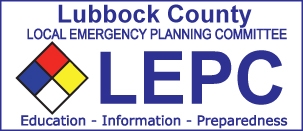 AGENDALOCAL EMERGENCY PLANNING COMMITTEE (LEPC) MEETINGNOVEMBER 6, 2014 1:30 P.M.Lubbock Sheriff’s Academy 916 Main Street, Lubbock, Texas ****************************************************************************** 1.	Welcome.2.	Public Comment.3.	Subcommittee Reports:Right to Know and Certification Committee-Steve PresleyPublic Education and Information Committee-Renee WitherspoonTraining and Membership Committee-Nick OlenikEmergency Response and Resource Committee-Judge HeadHazardous Materials Facilities Liaison Committee-Lance Owens 4.	Other Business5.	Presentation by Kevin McClaran, ERT Epidemiologist III, Texas Department of State Health ServicesThis will certify that a true and correct copy of the foregoing agenda has been posted on the official bulletin board and the west door of the Lubbock County Courthouse as written notice of the date, place, and subjects of the meeting of the Local Emergency Planning Committee (LEPC) will be held at the Lubbock Sheriff’s Academy, 916 Main, Lubbock, Texas.																												_________________________				     			                           Tom Head, LEPC ChairThe Local Emergency Planning Committee (LEPC) meeting is available to all persons regardless of disability.  If you require special assistance, please contact Lindsey Diaz at (806) 775-1595 or the County Judge’s Office on the first floor, Lubbock County Courthouse at least 48 hours in advance of the meeting.				